 Тәрбиелеу- білім беру процесінің циклограммасыБілім беру ұйымы  Сынып: мектепалды даярлық Балалардың жасы: 5 жас Жоспардың кезеңі : 30-03 ақпан  айы 2023ж Күн тәртібінің үлгісі ДүйсенбіСейсенбіСәрсенбіБейсенбіЖұмаБалаларды қабылдауҚайырлы таңАта-аналармен кеңес, әңгімелесуАта –аналармен әңгімелесу кеңес беруБалаларды жанжақты қарап қабылдап алу,дене қызуын бақылау,Ата-анасынан түнгі ұйқысы қалай болғандығын сұрау,күнделікті мектепке әкеліп,алып кетулерін қадағалау. Мәдени гигиеналық әрекеттер мен дағдылар,ұйымдастыру шаралары ,балалардың қызығушылығына,көңіл күйіне назар аударуАта –аналармен әңгімелесу кеңес беруБалалардың дербес іс-әрекеті (аз қимылды, үстел үсті ойындары, бейнелеу іс-әрекеті, кітаптарды қарау және басқалар)Пж ойын: «Кім көп сөз айтады?»Шарты: Педагогтың артынан бірнеше сөзді қайталап айтадыЕркін ойын: « Бұл үйде кімдер тұрады?»Шарты: Қуыршақтарымен үй жасап ойнайдыҚұрылымдалған ойын:     «Орнын тап» Шарты: Жемістер мен көкөністердің көлеңкесін табадыЕркін ойын: «Бауын байла»Шарты: Фетрдан жасалған аяқ киімдердің бауын байлап ойнайды.Еркін ойын: «Ертегілер елінде» Шарты: Саусақ театр арқылы ойнайдыЕртеңгілік жаттығуТаңғыжаттығу кешені№1Таңғы жаттығу кешені№2Таңғыжаттығу кешені№3Таңғыжаттығу кешені№4Таңғы жаттығу кешені№5Ұйымдастырылған іс-әрекетке дайындық 1.Сауат ашу2. Математика негіздері3.Музыка4. Дене шынықтыру1. Сөйлеуді дамыту2. Математика негіздері3. Қоршаған ортамен танысу 4. ***Қазақ тілі1. Сауат ашу негіздері2. Көркем әдебиет3.Шығармашылық әрекет4. Дене шынықтыру1.  Сөйлеуді дамыту2.   Математика негіздері3.  Қоршаған ортамен танысу4.  ***Қазақ тілі1.Сауат ашу2. Көркем әдебиет3.Музыка4.Дене шынықтыруКестеге сәйкес ҰІӘ1.Сөйлеуді дамытуӘ.Дүйсенбиевтің "Қаңтар" өлеңін жаттау           ҚаңтарЛебі мұздай ызғарлы, Алып келді қыс қарды. Қысқы түндер ұзарды, Ұзақ күндер қысқарды. Аяз сүйіп қарсы алған, Жердің аппақ тұлғасы. Басталады қаңтардан, Қыс айының ортасыЖапалақтап – жалпақ, үлкен қарлардың көп жаууы.Қыс туралы мақал-мәтелдер:1. Қысына қарай – көктемі, Диқанына қарай – егіні. 2.Қар жауды деп қуанба, Артынан келер аязы.3.Қыс қамыңды жаз ойла.Дидактикалық ойын:«Дауыссыз дыбыстарды анықта».Ойын шарты: «Қаңтар» өлеңіндегі «мұздай», «ызғарлы», «қарлы», «түндер», «ұзарды»,«қысқарды» сөздерінің ішінен дауыссыз дыбыстарды педагогтің көмегімен табу. Мысалы:«мұздай» сөзіндегі «д» дыбысы – дауыссыз дыбыс. «Ызғарлы» сөзіндегі «з» дыбысы – дауыссыз дыбыс.Дәптермен жұмыс: Дәптердегі №21 тапсырманы орындау2.Математика негіздеріОйын жаттығуы.«Пішінге ұқсас зат».  Жұптық жұмыс. Ойын шарты:Үстелдерде пішіндердің:дөңгелек,үшбұрыш,шаршы, тіктөртбұрыш жинақтары салынған хатқалта жатыр. Кез келген бала хат қалтадан пішінді шығарып,оны атайды,ал екінші бала қоршаған ортадағы осындай пішіндегі затты атайды.Одан кейін рөлдерімен ауысады.«Шын немесе жалған» дидактикалық ойыны Ойын шарты:зат пен форманы атайды. Мысалы, «доп дөңгелек», «қорап доп тәрізді». Егер мәлімдеме дұрыс болмаса,онда балалар қолын айқастыра көкірегіне қояды немесе бастарын шайқайды. Егер дұрысболса – қол шапалақтайды.Дәптермен жұмыс1,2,3,4-тапсырмаларды орындау«Математикалық жазулар» дәптерімен жұмыс. 35-беттегі № 55 тапсырманы орындау3.Сауат ашу негіздеріДидактикалық ойын «Жалпы атауын айт»1.Тəрелке, құмыра, кесе, шанышқы – ... (ыдыстар)2. Карамель, ирис, шоколад – ... (кəмпиттер)3. Басбармақ, балаң үйрек, ортан терек, кішкене бөбек, шылдыр шүмек – ... (саусақтар)4. Күрте, пальто, тон, плащ – ... (киім)5. Тымақ, қалпақ – ...(баскиім)Дидактикалық жаттығуы «Тиісті белгіні көтер»Ойын шарты: Балаларға жуан, жіңішке дауысты дыбыстарды араластырып айтады, балалар жуан дауысты дыбысты айтқанда, сары түсті дөңгелекті, жіңішке дауысты дыбыстарды айтқанда,қызғылт сары дөңгелекті көтереді.Дидактикалық ойын: «Буынды қос»(доппен)Ойын шарты: Балалар, шеңберге тұрайық. Мен буынды айтып, бір балаға допты лақтырамын, баладопты ұстап алып, бір немесе бірнеше буынды қосып, сөзді жалғастырады. Кім дұрыс айта алмаса немесе тез буынды айтпаса, айыбын өтейді. Мысалы:( ас+паз, кі+тап, ба+лық, ба+ла).Ойынды өзгертуге болады.Ойын жаттығуы «Кəне, тауып көр»Ойын шарты: Балалар мен сендерге сөз, буын, дыбыс айтамын, сендер алдарыңдағы сызбадан мен не айтсам, соны дыбыс па, сөз ба, буын ба анықтап, сызбасын көтересіңдер.Мысалы:[р], -ба-, аққала, ар-, ос- , қа-, [е], [т], [к], та-, ен-, ар-, алма, сабақ, жаңа, дə-, мы-, мон-, [г],[ш], сөз, көз, бала, жа-, үс-,ші-, то-, ки-, [з], [и], са-, ша- , ет, елік, блезік, күнбағыс, ұр-, ын-,лек-, діз-, тик-, қыш-, дол, қол, бол, сал, мал, тау, қы-, тық-, ем-, ек-,іс-, діз-, ік-.Дəптермен жұмыс1. Суретте бейнеленген заттарды ата. Буынга бөл. Тиісті сызбамен қос.2. Суреттерге қара. Ө дыбысы бар сөздерді ата. Өгіз, көл сөздеріне дыбыстықталдау жаса.4.Дене шынықтыру«Аңшылар із кеседі» – жерге жорғалау мен таяқты әртүрлі қалыпта ұстап жүру, жүгірумен алмастыру. 3 тізбекке қайта сап түзеу. Аң ізімен келе жатқан аңшының қимылдарын жасайды. Дала кезіп жүгіреді. Тынысын қалыпқа келтіреді де, әртүрлі қимылдарды Педагогтің нұсқауымен орындайды. Қысқа найзаларын (таяқтарды) алып, жаттығулар жасайды.1.Сапта арақашықтықты сақтап, таяқпен орындалатын жалпы дамыту жаттығуларын орындайды (№2). Екі тізбекке, бір қатарға сап түзеп тұру. Педагогтің айтқандарын бұлжытпай орындауға тырысады.Бүкіл жаттығулар кешенін орындап біткенше арқасын түзу ұстауға тырысады. Таяқшалардан жол салып келесі жаттығуларды жасауға дайындалады.Негізгі қимыл жаттығуларын ойын тапсырмалар түрінде орындайды. (Екі команда бір мезетте бастайды).Біріншіде таяқшалардан аяқты жоғары көтеріп аттап өтеді. Қолдарын белге қояды. Екіншіде көзді жұмып өтіп көреді. Таяқшаларды баспауға тырысады.«Ең епті аңшы кім екен?»Аяқтарын саннан 90°-қа жоғары көтеріп таяқшалардан тепе-теңдікті сақтап жүріп өтеді. Таяқшаларды оңынан-солынан айналып жүгіріп өтеді. Таяқшаларды баспай, бірақ жақын жүгіруге тырысады.40 см биіктікке көтерілген таяқшалардан аттап, жүгіріп өту.Бауырымен жорғалау: ішті жерге тигізіп, шынтаққа сүйеніп жерден 40 см көтерілген қатар- қатар таяқшалардың астынан жорғалап өту.Қимыл-қозғалыс ойыны: «Аңшылар мен қояндар»Қозғалып бара жатқан нысананы «ату» кезіндегі қауіпсіздік ережелерін еске салады.Ойыншылар «аңшылар» мен «қояндарға» бөлінеді. «Аңшылар» сызықтың сыртына тұрады, ал «қояндар» сызықтардың ортасына тұрады. «Аңшылар» доппен «қояндарды» атып алуға тырысады. «Оқ тиген» қояндар ойыннан шығады. Барлық қояндарды атып алған соң командалар орнын ауыстырады.1.Қоршаған ортамен танысу«Тізбек» ойындық жаттығуыБіздің үйімізге нан қайдан келді? (Дүкеннен.)Ал, дүкенге қалай түсті? (Наубайханадан.) Наубайханада не істейді? (Нан пісіреді.) Нанды неден пісіреді? (Ұннан.)Ұнды неден істейді? (Бидайдан.) Бидай қайдан алынды? (Сабақтан.)Бидай сабағы қайдан шықты?(Егіс алқабында өсірілді).Әліппе-дəптермен жұмыс. «Тұқым» ойыны:Ойын шарты: музыка қосады, балаларға өздерін жерге себілген кішкентай тұқым ретінде сезінуді ұсынады. Кішкентай тұқым қараңғы, ызғар, жұмсақ жерде жатыр. Күн бойын жылытқандай болды, жаңбыр жауды. Содан соң тұқым ісініп, жарылды.Ішінен құлақтанып кішкентай өскін шықты (балалар қолдарын жоғары көтереді). Сабақ жерді жарып шығып, күнге қарай талпынып өсе бастады(балалар орындарынан тұрады). Жел ары-бері шайқады. Сонда да өсе берді. Біраз уақыт өтіп, ол сабаққа айналды. Қара бидай тұқымынан шыққан сабақ қандай болады? (Қара бидай сабағы). Бидай тұқымынан шыққан сабақ қандай болады? (Бидай сабағы) Сұлы тұқымынан шыққан сабақ қандай болады? (Сұлы.) Сабақтың өсіп, дамуына не қажет? (Күн, жаңбыр және адам қолдары.)«Тағы кім?» ойыныОйын шарты: Тізбекті әрі қарай жалғастырады: наубайшы нан пісіреді, тағы кім пісіреді? (Ана, әже, әпке).2.Қазақ тіліСөздік ойын: «Жалғасын тап». Үлестірмелі материалдардың көмегімен сөйлемді толықтырады. Таңертең ... (тұрамын). Бетімді ... (жуамын). Тісімді ...(тазалаймын). Жаттығу ... (жасаймын). Шашымды ... (тараймын). Киімімді ... (киемін). Балабақшаға ... (барамын).Дидактикалық ойын: «Мен бес сөз білемін». Берілген тақырып бойынша 5 сөз құрайды. Ойын: «Мен не істегенімді айтпаймын, көрсетемін». Балаларға жаттығу жасау, тамақ ішу, ән айту, билеу, сурет салу, ұйықтау дегендерді қимылмен көрсетеді, балалар не істегенін айтады.Жұмыс дәптерімен жұмыс. 1.Суретке қара. Сұраққа жауап бер. Арман таңертең не істеді?3.Көркем әдебиет Жұмбақ Қардай аппақ, мамықтай жұмсақ. Ол не?  (Мақта)Мақта-жұмсақ, аппақ болады. Мақтадан киім дайындайды, көрпе жасайды. Бүгін біз мақта туралы  Ыбырай Алтынсарин атамыздың «Бір уыс мақта» деген қызықты əңгімесін мәнерлеп оқимызДидактикалық ойын: «Біздің  көңіл - күйіміз» Мақсаты:  балаларды  суреттегі  бет- әлпет  бойынша  ым  мен  мимикаға  байланысты  көңіл  күйді  ажырата білуге  үйрету. Көңіл  күйді  білдіретін  сөздерді  дұрыс  айтқызу. Шарты:  бет- әлпеттің  мимикасына  қарап,  көңіл күйді  білдіретін  сөздерді  бөліп  айтады. Сөйлем  құрайды,  әр  түрлі  көңіл  күйді  білдіретін  сәттерді  салу. Күліп  тұрған  бала Ренжіп  тұрған  бала Аузын  ашып  тұрған  бала .Аузын  томпайтып  тұрған  бала т,б  суреттер Дидактикалық ойын: «Кім жылдам?» Ойын шарты: екі шырша қойылады. Балалар екі топқа бөлінеді. Шыршаны өздері жасаған ойыншықтармен, қағаз қолшаммен (фонарик) безендіру. Жылдам безендірген топ жеңімпаз атанадыДәптермен жұмыс1.Суретті қара. Ертегінің жүйесін сурет бойынша баянда.Ертегі кейіпкерлерінің қимыл-əрекетін жəне эмоциясын келтір. 2.Жұмбақты шеш4.МузыкаМузыкалық-ырғақтық қимылдар: «Көңілді балалар» литва халық әуені (өңдеген Т. Ломова).Балалар шеңберде жүріп, музыкаға ілесіп қимылдар жасайды.Музыка тыңдау: «Вальс» (Қ.Шілдебаев).Балаларға Қ. Шілдебаевтың суретін көрсетіп, оның өмірі туралы қысқаша мәлімет беру.«Вальс» – би музыкасы, көбіне ол музыкаға жұптасып билейді.Ән айту: «Айнала ақша қар» (И. Мамақов).Билер: «Қоян биі» (В. Питерцев).Балалар музыкаға ілесіп қоянның қимылдарын үйренеді, «шөп жұлу», «үрку»,«айбат көрсету» секілді қимылдарды үйренеді.Ойындар, хороводтар: «Көлеңке» (К.Қуатбаев).Ойын шарты: Балалар шеңбер бойымен тұрады.Топ ішінен бойы ұзын бір бала және бойы аласа бір баланы таңдап алады. Бойы қысқа баланың «көлеңке» болатынын түсіндіреді.Яғни, әнді айта жүріп, бойы ұзын бала қандай қимыл жасаса, «көлеңке» соның қимылын шатаспай қайталауы тиіс. Ойын шарты бұзылса, айып ретінде тақпақ немесе ән орындап береді.Музыкалық аспапта ойнау: «Тамшылар» румын халық әні (өңдеген Т.Попатенко).1.Сауат ашу негіздеріДидактикалық ойын «Жалпы атауын айт»1. Уық, кереге, шаңырақ, текемет – ... (киіз үй құралдары).2. Сырға, білезік, сақина – ... (зергерлік бұйымдар).3. Асық ату, Ханталапай, Алтыбақан, Ақсүйек, Көкпар, Бəйге – ... (ұлттық ойындар).4. Ірімшік, май, құрт, айран – ... (сүттен жасалатын тағамдар).5. Тұсаукесер, бесікке салу, шілдехана – ... ( ұлттық салт- дəстүрлер). 1. Уық, кереге, шаңырақ, текемет – ... (киіз үй құралдары).2. Сырға, білезік, сақина – ... (зергерлік бұйымдар).3. Асық ату, Ханталапай, Алтыбақан, Ақсүйек, Көкпар, Бəйге – ... (ұлттық ойындар).4. Ірімшік, май, құрт, айран – ... (сүттен жасалатын тағамдар).5. Тұсаукесер, бесікке салу, шілдехана – ... ( ұлттық салт- дəстүрлер).Дидактикалық жаттығу: «Тиісті белгіні көтер»Педагог жуан, жіңішке дауысты дыбыстарды араластырып айтады, балалар жуандауысты дыбысты айтқанда қара түсті дөңгелекті, жіңішке дауысты дыбыстарды айтқанда қызыл түсті дөңгелекті көтереді.Мысалы: (а, ө, о , і, и, ұ, ы, ə, е, у, э, ү).Дидактикалық жаттығуы: «Белгі бер»Балалаларға ұяң (д) дыбысын басқа дыбыстармен араластырып айтады, балалар(д) дыбысын естігенде, қол шапалақтап, дыбыс берулері керек. [А, Б, Д, Т, Р, Б, Л, Д, Ш, Г,Д, Б, К, Д У, Д, С, Д, Ч, Б, Д, Я, Ы, Ф, Д, Б, З, Д, Й, Д, Ц, Д, Б.] Сол сияқты басқа дадыбыстармен ойнатса болады.Дидактикалық жаттығу: «Кім зейінді?»– Балалар, алдарыңа көк түсті төртбұрыш, үшбұрыш, көк, сары жəне қызылдөңгелектерді алыңдар. Мен сендерге қатаң дауыссыз дыбысты айтсам, көк төртбұрыштыны,үнді дауыссыз дыбысты айтсам, көк үшбұрышты, ұяң дауыссыз дыбысты айтсам, көк, жуандауысты дыбысты айтсам, сары, жіңішке дауысты дыбысты айтсам, қызыл дөңгелектікөтересіңдер.Мысалы: « а-, -й-,-ц-,-у-,-к-,-е-,-н-,-г-,-ш-,-щ-,-з-,-х-,-ф-,-ы-,-в-,-а-,-п-,-р-,-о-,-л-,-д-,-жДəптермен жұмыс1. Салт дəстүрлердің қандай түрі бейнеленген? Дауыссыз дыбыстан басталатынсөздерді ата. Буынға бөл.2. Дыбыстық талдау жаса.2. Математика негіздеріОйын жаттығуы.«Пішінге ұқсас зат».  Жұптық жұмыс. Ойын шарты:Үстелдерде пішіндердің:дөңгелек,үшбұрыш,шаршы, тіктөртбұрыш жинақтары салынған хатқалта жатыр. Кез келген бала хат қалтадан пішінді шығарып,оны атайды,ал екінші бала қоршаған ортадағы осындай пішіндегі затты атайды.Одан кейін рөлдерімен ауысады.«Шын немесе жалған» дидактикалық ойыны Ойын шарты:зат пен форманы атайды. Мысалы, «доп дөңгелек», «қорап доп тәрізді». Егер мәлімдеме дұрыс болмаса,онда балалар қолын айқастыра көкірегіне қояды немесе бастарын шайқайды. Егер дұрысболса – қол шапалақтайды.Дәптермен жұмыс1,2,3,4-тапсырмаларды орындау«Математикалық жазулар» дәптерімен жұмыс. 35-беттегі № 55 тапсырманы орындау3. Қазақ тіліОйын: «Сиқырлы қоржын». ( Ішінде кесе, қасық, тәрелке). Балалар таныс заттарды атайды, сұрақтарға жауап береді. Қандай кесе? Неше кесе? Түсі қандай? Қандай қасық? Қандай тәрелке? (Үлкен, кішкентай). Дидактикалық ойын: «Қайтала, көрсет». Ойын барысы: Балаларға киім түрлері мен суреттері беріледі.Айтылған киімді қайталап суретін тақтаға іледіЖұмыс дәптерімен жұмыс. 1.Суретке қара. Сұраққа жауап бер.4.Дене шынықтыруСырықтар жерде жатыр.Қол  жаттығуларын  орындай  отырып,  шеңбер  бойымен  «құрықтарды» аттап жүру.	3-4 баладан жүруге болады.Аяқты саннан 90° көтеріп, аяқты алдымен ұшына, сосын өкшеге түсіріп қою. Ырғақпен, қолды еркін ұстап, кідіріспен тыныс алып жүгіру.Негізгі жаттығуларды орындау үшін 4 тізбекке сапқа тұру.Ұзын ағашпен орындалатын жалпы дамыту жаттығулары.Өз қимылын басқа балалармен үйлестіреді. Қолдарын шынтақтан бүгіп, жаттығулар кешені біткенше арқаны тік ұстауға тырысады.Текшелер мен сырық (ұзын ағаштармен) орындалатын негізгі қимылдарды орындау.Қауіпсіздік ережелерін еске саламыз: бір-біріне қарама-қарсы жүруге болмайды.Секірулер: сырықты жалғыз аяқпен секіріп, ілгері қарай айналып жүру. Секіргенде аяқтың басымен итеріліп, аяқтың басына қайта түсу.«Ең сақ кім екен?»Текшелерге   көтеріп   қойылған сырықтардың  астынан	түрлі әдіспен (шынтақтап жорғалап, еңбектеп, шалқалап жатып) залдың бір жағынан екінші жағына дейін өту.Түрлі әдіспен (шынтақтап жорғалап, еңбектеп, шалқалап жатып) залдың бір жағынан екінші жағына дейін өтеді. Сырықтың биіктігіне қарай тиімді әдісті таңдайды.Қимыл-қозғалыс ойыны: «Лақтыр-қағып ал». (10 рет) Допты лақтырып, қалаған тәсілмен қайта қағып алады.Допты кеудесіне қыспай, екі қолдап қағуға тырысады. Допты жерге құлатпаған жеңіске жетеді.1.Сөйлеуді дамытуӘ.Дүйсенбиевтің "Қаңтар" өлеңін жаттау.           ҚаңтарЛебі мұздай ызғарлы, Алып келді қыс қарды. Қысқы түндер ұзарды, Ұзақ күндер қысқарды. Аяз сүйіп қарсы алған, Жердің аппақ тұлғасы. Басталады қаңтардан, Қыс айының ортасыЖапалақтап – жалпақ, үлкен қарлардың көп жаууы.Қыс туралы мақал-мәтелдер:1. Қысына қарай – көктемі, Диқанына қарай – егіні. 2.Қар жауды деп қуанба, Артынан келер аязы.3.Қыс қамыңды жаз ойла.Дидактикалық ойын:«Дауыссыз дыбыстарды анықта».Ойын шарты: «Қаңтар» өлеңіндегі «мұздай», «ызғарлы», «қарлы», «түндер», «ұзарды»,«қысқарды» сөздерінің ішінен дауыссыз дыбыстарды педагогтің көмегімен табу. Мысалы:«мұздай» сөзіндегі «д» дыбысы – дауыссыз дыбыс. «Ызғарлы» сөзіндегі «з» дыбысы – дауыссыз дыбыс.Дәптермен жұмыс: Дәптердегі №21 тапсырманы орындау2. Қоршаған ортамен танысуБалаларды «Саңырауқұлақтар» тақырыбындағы кеспелі суреттерді құрастыруға шақырады, ойын барысында саңырауқұлақтарға сипаттама береді.АҚ САҢЫРАУҚҰЛАҚ — қалпағы қоңыр, дөңгелек, сабағы жауан болады. ҚАЙЫҢҚҰЛАҚ — негізінен қайың ағашының түбінде өседі, қалпағы дөңгелек, қара- қоңыр түсті, сабағы жіңішке, биік болып өседі.ТЕРЕКҚҰЛАҚ — қалпағы қызыл, сабағы биік болады. ТҮЛКІШЕК — түсі сары, сабағы аласа, қалпағы иілген.ТОМАРҚҰЛАҚ — ақшыл-қоңыр түсті саңырауқұлақ, сабағы жіңішке, жиегінде«жағасы» бар, «отбасымен» топтасып өседі.Бірінші топ: «Саңырауқұлақты қалай дұрыс жинаймыз?» тақырыбында жасалған сызбалық суретпен жұмыс істейді.Екінші топ: «Саңырауқұлақ кімгеқажет?» суретімен жұмыс істейді.Геометриялық фигуралар бейнеленген карточкалардың көмегімен бірнеше топқа бөлінеді; өтіп жатқан тақырыпқа қарай, гүлдер мен жануарлардың атауына қарай. Пышақпен кесу қажет. Қолмен жұлуға болмайды. Улы саңырауқұлақтарды алуға болмайды. Себетке мұқият салу керек. Саңырауқұлақтармен бұландар, тиіндер, құстар, кірпілер, шырыштылар, ұлулар, бақалар қоректенеді. Оларды адамдар да жейді.Әліппе-дəптермен жұмыс.3.Көркем әдебиет ЖұмбақБұрап қойған сағаттай,  Айғайлайды таң атпай.  (Əтеш)  Жолбарысқа ұқсайды, Тек тышқанды ұстайды.  (Мысық) Өзі айлакер, өзі бір қу, Жүрген жері айғай-шу.  (Түлкі) Орыс халқының «Мысық,әтеш және түлкі»Ертегісін мәнерлеп оқуЕртегінің өлеңнен айырмашылығы – ертегіні ойдан, қиялдан шығарады. «Сиқырлы қапшық» 
Ойынның мақсаты: заттарды белгілі бір қасиеттері бойынша салыстыруға, топтастыруға үйрету. 
Ойынның құрал-жабдықтары: түсі, өлшемі, пішіні бойынша әр түрлі ойыншықтар. 
Ойынның мазмұны: Балалар «Сиқырлы қапшықтың» ішіндегі затты ұстап көріп, пішінін анықтайды, ойыншықты алған соң атын атап, түсін айтады. Дидактикалық ойын«Мен қандаймын»Ойын барысы: Балаларға  сұрақ қойылады сәйкесінше балалар сол сұраққа жауап бередіСен қандай баласың? (Мен əдепті баламын.)Арман, сен қандай баласың? (Мен жақсы баламын.) т.б.Дəптермен жұмыс: 1.Ертегінің мазмұнын сурет бойынша баянда.Ертегіде қандай кейіпкерлер кездеседі? Мысықтың, əтеш пен түлкінің дауысын жəне жүрісін сал. 2.Қай аң жасырынғанын тап. 4.МузыкаМузыкалық-ырғақтық қимылдар: «Көңілді балалар» литва халық әуені (өңдеген Т. Ломова).Балалар шеңберде жүріп, музыкаға ілесіп қимылдар жасайды.Музыка тыңдау: «Вальс» (Қ. Шілдебаев).Балаларға Қ. Шілдебаевтың суретін көрсетіп, оның өмірі туралы қысқаша мәлімет беру.«Вальс» – би музыкасы, көбіне ол музыкаға жұптасып билейді.Ән айту: «Айнала ақша қар» (И. Мамақов).Билер: «Қоян биі» (В. Питерцев).Балалар музыкаға ілесіп қоянның қимылдарын үйренеді, «шөп жұлу», «үрку»,«айбат көрсету» секілді қимылдарды үйренеді.Ойындар, хороводтар: «Көлеңке» (К. Қуатбаев).Ойын шарты: Балалар шеңбер бойымен тұрады.Топ ішінен бойы ұзын бір бала және бойы аласа бір баланы таңдап алады. Бойы қысқа баланың «көлеңке» болатынын түсіндіреді.Яғни, әнді айта жүріп, бойы ұзын бала қандай қимыл жасаса, «көлеңке» соның қимылын шатаспай қайталауы тиіс. Ойын шарты бұзылса, айып ретінде тақпақ немесе ән орындап береді.Музыкалық аспапта ойнау: «Тамшылар» румын халық әні (өңдеген Т. Попатенко). 1.Сауат ашу негіздеріДидактикалық ойын-жаттығу: «Жалауша»Ойын шарты: қандай да бір дыбысты айтады, егер дыбыс дауысты болса, балалар қызылжалаушаны, егер дыбыс дауыссыз болса, көк жалаушаны желбіретеді.Дидактикалық жаттығу: «Тиісті белгіні көтер»Жаттығу шарты: жуан, жіңішке дауысты дыбыстарды араластырып айтады, балалар жуандауысты дыбысты айтқанда сары түсті дөңгелекті, жіңішке дауысты дыбыстарды айтқанда қызыл дөңгелекті көтереді.Дидактикалық ойын: «Бірінші дыбысты қайтала»(доппен).Ойын шарты: бірінші дыбысын анығырақ етіп, қандай да бір сөзді айтып, допты балаларғалақтырады, балалар бірінші дыбысты қайталап допты, кері лақтырады. (Ойынға барлық бала қатысады.) Мысалы: рррадио(р), уууылдырық(у), ааалма(а), қққасқыр(қ),мммақта(м), қққияр(қ), сссағат(с), қққыс(қ), ааалжапқыш(а), тттышқан(т), сссазан(с),өөөшіргіш(ө), жжжұлдыз(ж), жжжастық(ж), дддиректор(д), жжжарық(ж),шшшұлық(ш), мммектеп(м), уууыз(у), тттиін(т), қққолшатыр(қ), бббақа(б), ииит(и), т.бДидактикалық жаттығу: әЖуан дауысты дыбысты тапә–Ойын шарты:Балалар, жуан дауысты дыбыстан басталған сөзді естісеңдер, бір рет шапалақ ұрыңдар.Мысалы: гүл, жүзім, алма, қатық, апорт, от, пима, Ұлбала, қайшы, ұл, ыдыс, оқтау,аққу, əтеш, тауық, Ұлжан, көбелек, ымырт, Алпамыс, айна, етік, қарлығаш, ұлу, жүген,түйе, ұста, ожау, тамаша, алмұрт, ірімшік, сыпырғыш, Олжас, жылан, отын, алақан Дəптермен жұмыс1. Суретке қара. Сызба бойынша үш сөйлем құра.2. Дыбыстық талдау жаса.2.Математика негіздеріТоптық жұмыс. «Не өзгерді?» ойыны Ойын шарты:үстелінде бірнеше зат жатыр. Балалар бір-біріне қатысты заттардың қалай орналасқанын есте сақтайды. Содан кейін олар көзін жұмады, осы кезде бір немесе екі заттың орындарына ауыстырады. Балалар көзін ашып,қандай өзгерістер болғанын, заттар бұрын қайда тұрғанын және қазіргі тұрған жерін айтады. Балаларды заттардың бір-біріне қатысты орналасуын сипаттайтын сөздерді пайдалануға ынталандырады. Мысалы, қоян мысықтың оң жағында тұрды, ал қазір оның оң жағындатұр,т.б. Топпен жұмыс: Санамақ арқылы балалар топқа бөлінеді.Балалардың әрқайсысында өрнекті сурет (алаша) бар.  Ойын жаттығуы. «Өз өрнегің туралы айтып бер». Ойын шарты:Балалар пішіндерді қарап,олардың орналасуын атауы тиіс. 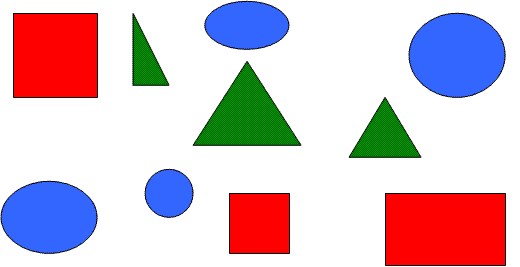 Мысалы:оңжақтағы жоғарғыбұрышта – дөңгелек,солжақтағы жоғарғы бұрышта шаршы,сол жақтағы төменгі бұрышта –сопақша, оң жақтағы төменгі бұрышта – тіктөртбұрыш, ал ортада үшбұрыш орналасқан.Аз қимылдайтын ойын «Сиқырлы қозғалыстар»  Ойындыбөлмеде де, даладада өткізуге болады. Еденге ұяшықтарды сызадынемесе оларды арқаннан салады(сызықтарды түрлі-түсті жұқа изолентамен желімдейдіжәне т.б.). 1-2 баланы белгілі  бір ұяшықтарға қояды. Жоғарғыжәне төменгі жағын шартты түрде белгілейді.Тапсырманы осы балалардың қолына бередіжәне қалған балалар тексере алатындай етіп тақтаға іліп қояды. Бала маршрутта көрсетілгендей қадамдар жасайды. Егер бала дұрыс қозғалса, бүкіл топ қолын шапалақтайды. Дәптермен жұмыс1,2,3,4-тапсырмаларды орындау «Математикалық жазулар» дәптерімен жұмыс. 58-беттегі №2 графикалық диктантты орындау3.Шығармашылық іс-әрекетБалаларға «Алдар-Көсе мен бай» ертегісін мәнерлеп оқуТүрлі-түсті қағаздармен жұмыс жасауДидактикалық ойын: “Қандай пішін жетіспейді?” Мақсаты: геометриялық пішіндер жайлы білімдерін бекіту, пішіндерді атауға, ажыратуға, салыстыруға жаттықтыру.  Шарты: Түрлі суреттер беріледі. Ол суреттердің жетіспейтін  жерлерін  толықтырып, сәйкес пішіндерді түстері бойынша тауып орналастыру. «Фотоаппарат» ойыны.Ойын шарты:Сұрақтарға жауап беріп суреттерді тақтаға ілу1)Жан-жағына алақ-жұлақ етіп келе жатқан аң? 2)Апанында ұйықтап жатқан аң?3) Ағаштың басында жаңғағын кеміріп отырған сүйкімді аң?4)Аяғының ұшымен, білдірмей жүріп, қулығын асырып жүретін аң?  Балалар шығармашылығы4.Дене шынықтыру1.Сапқа және тізбекке бір-бірден тұрады, тізбекпен жүру; тізені жоғары көтеріп жүру; тоқтамастан баяу қарқынмен жүгіру (1,5 минут).Тыныс алу жаттығуы«Біз спортпен айналысамыз, сондықтан жылдам өсеміз» – қолды жоғары көтеріп, аяқтың ұшымен тұру – тыныс алу.«Күннен-күнге бойымыз өсіп барады» – қолды төмен түсіріп, барлық табанмен еденге түсу– дем шығару.Сап түзеп залдың бір шетінен қарама-қарсы жаққа жүру.Екі-екіден тізбекке, сапқа тұрады, қарама-қарсы жаққа жүреді, жүгіреді, адымдарын байқап басады, бір-біріне кедергі келтірмеуге тырысады.Жаттығуды орындағанда әуеде бейнелеуге саусақпен жүргізіп, сурет салып көмектесу.Коорданацияны дамыту жаттығулары: «Көз-қол»1.«Көздерімен атыс» оңға – солға, жоғары – төмен (6 рет).2.көздерімен сағат тілімен 6 шеңбер, сағат тіліне қарсы 6 шеңбер салу.3.1–9 сандарын көздерімен жазу.4.Көздерімен көлденең 6 сегізді жазу.5.Көздерімен сағат тілімен 6 үшбұрыш, сағат тіліне қарсы үшбұрыш салу.6.Сағат тілімен көздерімен үшбұрыш, шаршы, шеңбер салу, сағат тіліне қарсы сол фигураларды салу.«Желпуіш саламыз»айнала қозғалып, бұрылады.Шаңғының ұшын 180«Тоннель».Алаң бойымен бағандарға байланған бауларды түрлі биіктікте тартып қою. Осы баулардың астымен өткенде биіктігіне байланысты әртүрлі әдісті пайдаланатынын ескеру керек.Балалардың қажетті арақашықтықты, қауіпсіздік ережелерін қатаң сақтауын қадағалау керек.Қимыл-қозғалыс ойыны: «Ақшақарлар мен тентек жел» (тыныс алу гимнастикасын орындау)Серуенге дайындықСеруенСеруеннен оралуБалалармен жеке жұмысБалалардың үйге қайтуыАта-аналарға балалардың жетістіктерін айту Сақтық шаралары.Жолда жүру ережелері Жолда жүгірме,бөгелме,бөгде адамдармен сөйлеспе!Ата-аналарға балалардың жетістіктерін айту,ертегі немесе әңгіме айтуға кеңес беруАта-аналарға балалардың жетістіктерін айту,ертегі немесе әңгіме айтуға кеңес беруЭтика – эстетика, мәдениет, жеке бас гигиенасы,Жолда жүру ережелері туралы ескертулерді күнделікті ескертуАта-аналарға балалардың жетістіктерін айту,ертегі немесе әңгіме айтуға кеңес беруЖолда жүгірме,бөгелме,бөгде адамдармен сөйлеспе!